令和4年10月17日奈良県かるた協会会長　辻村泰聡第３１回全国競技かるた奈良大会(A級の部)のご案内標記の大会に関し、下記の通りご案内致します。コロナ禍の中、感染症対策を講じながらの開催となりますが、奮ってご参加くださいますようよろしくお願い申し上げます。記 1、 日　時　令和４年１１月２３日（水）午前９時受付開始　午前９時３０分受付締切 2、 会　場　　　東大寺本坊（奈良市雑司町406-1） 3、 参加資格　　2022年度一般社団法人全日本かるた協会のA級に登録済みで、かつ、近畿支部内の府県に在住・在勤・在学していること4、 参加定員　　A級　84名※申し込み人数によって複数の組に分割します。※申し込み人数が多数の場合、抽選を行います。 5、 参加費　　２，５００円（注）参加費は前納とします。出場が確定しましたら、11月20日(日)までにチケットの購入(参加費の支払い)を行い、参加申し込みを確定させてください。 6、 表　彰　　　ベスト８入賞 ７、 審判長　　　北野嘉文　公認審判員８、 読　手　　　小西淑子A級公認読手　他9、 その他・新型コロナウイルス感染症対策について本大会は一般社団法人全日本かるた協会「コロナ禍における練習会・大会開催ガイドライン（以下、「大会ガイドライン」という。）」（2022年7月29日）に基づき実施いたします。大会参加に当たっては、大会ガイドラインを熟読の上、これに従っていただくようお願いします。特に、以下の点についてご留意ください。○入場時の健康状態の確認のため、受付にて当日朝の体温ならびに風邪様症状の有無の聞き取りを行います。自宅での検温にご協力ください。○今回は和装限定としません。和装は着替えに時間やスペースを要するため、極力軽装でご参加くださるようご協力ください。○大会参加にあたっては原則不織布マスク着用とします。配慮が必要な方は受付でお申し出ください。〇選手控え室での食事は、１４時までご遠慮願います。（水分補給は可）１４時までに負けた選手は、会場内（選手控室）での食事はご遠慮願います。また、速やかに会場を出ていただきますようご協力願います。・抽選について本大会は、参加者を決定するための抽選と同時に、1回戦の組み合わせも決定します。抽選終了後、各会宛に参加抽選の結果と1回戦（2回戦の一部を実施する場合あり）の着席番号をお知らせします。なお、対戦位置に着席いただいた状態で開会式を行います。1回戦が不戦になった方は、当日の午前11時までに受付を済ませてください。・個人情報の取り扱いについて本大会への参加申し込みをもって、提供された個人情報等について以下の通り取り扱うことに同意したものとします。一般社団法人全日本かるた協会のホームページ、広報誌、奈良かるた会のホームページへの入賞者の氏名、所属会、学校名の掲載報道機関への氏名・所属会・学校名・年齢・在住市町村の提供、報道機関による撮影後援団体への氏名・所属会・学校名の報告新型コロナウイルス感染症の感染拡大防止のための保健所等への報告・貴重品の管理等について貴重品等の持ち物については必ず各自の責任で管理して下さい。また、ゴミは必ずお持ち帰り下さい。・ご祝儀等については、辞退させて頂きます。10、 申込方法本大会はメールでの申し込みではなく、個別のWebページからの申し込みとなります（所属会で取りまとめていただく必要はありません）。参加予定の選手本人が下記URLへアクセスし、必要事項をご入力のうえ、チケットを取得してください。なお、申し込み締め切り後に、各会へ参加選手一覧と、1回戦の組み合わせを送付いたします。＜申込URL＞　https://passmarket.yahoo.co.jp/event/show/detail/02uvi84rr8n21.html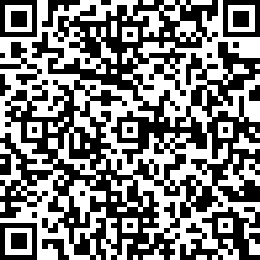 ＜閲覧パスワード＞karutanara31a＜申し込み締切＞　10月31日（月）※申し込みにあたりYahoo!Japan IDの取得(無料)が必要となります。※取得後、Passmarketより取得完了メールが送信されますので必ずご確認ください。取得完了メールが届かない場合は、お手数ですが下記までお問合せください。　奈良県かるた協会　奈良大会参加申込受付窓口メールアドレス：narakaruta.i@gmail.comご不明な点がある場合は、下記までお問い合わせください。　奈良県かるた協会　奈良大会参加申込受付窓口メールアドレス：narakaruta.i@gmail.com以 上